TAM e.V. – Mitgliedsantrag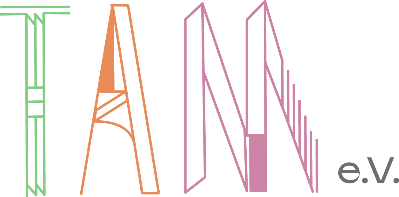 TAM e.V., Bautzner Landstr. 258, 10328 Dresden|info@tam-verein.deBeitrittserklärung TAM e.V.Hiermit beantrage ich die Mitgliedschaft im Verein TAM e. V.:Mit meiner Unterschrift erkenne ich die Satzung des Vereins sowie die jeweils gültigen Beitragssätze bzw. die dafür empfohlenen Richtwerte an. Jedes Mitglied kann die Höhe seines Jahresbeitrages selbst bestimmen. Der Mindestbeitrag liegt aktuell bei 12€. Der Richtwert für den empfohlenen Jahresbeitrag liegt aktuell bei 30,00 EUR. Natürlich kann freiwillig auch ein höherer Jahresbeitrag entrichtet werden.Der von mir selbst bestimmte Jahresbeitrag [mind. 12€] beträgt:__________________ EUR. [Bitte selbstständig festlegen und eintragen.] Die Beitragszahlungen beginnen sofort.Zahlungsweisejährlich (sofort fällig, danach immer spätestens zum 31. März des Kalenderjahres)monatlich (sofort fällig, bitte Dauerauftrag einrichten)Den Beitrag bzw. die Beiträge kann ich per (Dauer-)Überweisung auf das Vereinskonto des TAM e.V. zahlen:Kreditinstitut: 	GLS BankKontoinhaber*in: 	TAM e. V.Verwendungszweck: Mitgliedsbeitrag 20__ [Jahr] _ …, ... [Name, Vorname]IBAN: 			DE56430609671069470400BIC: 			GENODEM1GLSDas nachfolgend abgedruckte „Merkblatt Datenschutz“ (Informationspflichten nach Artikel 13 und 14 Datenschutz-Grundverordnung – siehe Anlage) habe ich gelesen und zur Kenntnis genommen.__________________________________________________________________________Ort, Datum		    	   Unterschrift des Mitglieds (bzw. der gesetzlichen Vertretung)Merkblatt DatenschutzNutzung von Angaben zur PersonHinweisDie  angegebene(n) Namen, Telefonnummer(n) und E-Mail-Adresse(n) dürfen auch ohne Einwilligung zur Durchführung der Mitgliedschaft durch den Vereinsvorstand sowie durch andere dazu beauftragte Personen des Vereins genutzt werden.Freiwillige Angabe: EinwilligungIch bin damit einverstanden, dass die von mir angegebene(n) Namen, Telefonnummer(n) und E-Mail-Adresse(n) nicht nur zur Durchführung der Mitgliedschaft durch den Vereinsvorstand sowie durch andere dazu beauftragte Personen des Vereins genutzt, sondern ferner zur Förderung der Kooperation im Sinne der satzungsgemäßen Vereinszwecke auch an andere Vereinsmitglieder (z. B. zur Vermittlung von Kontakten für Aktivitäten im Rahmen des Vereinslebens, ggf. auch für Fahrgemeinschaften) weitergegeben werden darf/ dürfen.Mir ist bekannt, dass ich die Einwilligung in die Datenverarbeitung einschließlich der Weitergabe meiner Daten an andere Vereinsmitglieder jederzeit ganz oder teilweise mit Wirkung für die Zukunft widerrufen kann.Veröffentlichung von PersonenbildnissenHinweisAuch ohne ausdrückliche Einwilligung dürfen Foto- und Videoaufnahmen im Rahmen der Teilnahme an öffentlichen Veranstaltungen des Vereins gefertigt und im Rahmen der Öffentlichkeitsarbeit veröffentlicht werden dürfen. Dies gilt nicht für Minderjährige.Fotos und Videos sind bei der Veröffentlichung im Internet oder in sozialen Netzwerken weltweit abrufbar. Eine Weiterverwendung - auch eine Veränderung - durch Dritte kann hierbei nicht ausgeschlossen werden.Freiwillige Angabe: Einwilligung Ich erteile meine ausdrückliche Einwilligung, dass Foto- und Videoaufnahmen von meiner Person bei Veranstaltungen des TAM e.V. und zur Präsentation von dessen Aktivitäten angefertigt und auf der Webseite des Vereins sowie in den Medien (insbesondere Presse, Fernsehen, Internet, soziale Netzwerke) veröffentlicht werden dürfen. Soweit die Einwilligung nicht widerrufen wird, gilt sie zeitlich unbeschränkt. Die Einwilligung kann mit Wirkung für die Zukunft widerrufen werden. Der Widerruf der Einwilligung muss in Textform (Brief oder E-Mail) gegenüber dem Vorstand erfolgen. Eine vollständige Löschung der veröffentlichten Fotos und Videoaufzeichnungen im Internet kann durch den Verein nicht sichergestellt werden, da z. B. andere Internetseiten die Fotos kopiert oder verändert haben könnten. Der Verein kann nicht haftbar gemacht werden für Art und Form der Nutzung durch Dritte wie z. B. für das Herunterladen von Fotos und Videos und deren anschließende Nutzung und Veränderung. (Informationspflichten nach Artikel 13 und 14 DS-GVO)Name und Kontaktdaten des Verantwortlichen und seines/r Vertreters/inEzchial NikiemaEmail: eze@tam-verein.deKontaktdaten des/ der Datenschutzbeauftragten:Martin RossmanithEmail: datenschutz@tam-verein.deZwecke der Verarbeitung personenbezogener DatenVerwaltung der Vereinstätigkeiten bzw. Durchführung des MitgliedschaftsverhältnissesEinladung zu VeranstaltungenBeitragseinzugAkquise von Spenden und anderer finanzieller UnterstützungBerichterstattung (ggf. auch mit Fotos und Videos) über das Vereinsleben sowie Veranstaltungen und andere Ereignisse des VereinsRechtsgrundlage für die Verarbeitung personenbezogener DatenErfüllung eines Vertrages (Art. 6 Abs. 1 b) DS-GVO)Die Verarbeitung Ihrer personenbezogenen Daten (Pflichtangaben laut Aufnahmeantrag) ist erforderlich, um unseren Pflichten aus dem Mitgliedschaftsverhältnis nachkommen zu können.Die Verarbeitung folgender Daten ist erforderlich, um Sie zu Veranstaltungen des Vereins oder anderen Ereignissen zur Förderung der Vereinszwecke einladen zu können und Ihnen damit die Teilnahme zu ermöglichen:Name, VornameAdresse, E-Mail-AdresseEinwilligung (Art. 6 Abs. 1 a) DS-GVO)Für personenbezogene Daten, deren Verarbeitung nicht zur Erfüllung eines Vertrages erforderlich ist, holen wir grundsätzlich Ihre Einwilligung ein (bei Aufnahme also die freiwillige Angabe gem. Punkt 2 des Aufnahmeantrags, die Einwilligung zwecks Weitergabe der Telefonnummer(n) und E-Mail-Adresse(n) zu Vereinszwecken an andere Vereinsmitglieder, die Einwilligung in die Veröffentlichung von Personenbildnissen sowie die Ermächtigung zur Beitragserhebung als SEPA-Lastschrift).Wahrung berechtigter Interessen des Vereins (Art. 6 Abs. 1 f) DS-GVO)Zur Wahrung der berechtigten Interessen des Vereins werden Ihre personenbezogenen Daten in folgenden Fällen verarbeitet:Fertigung von Foto- und Videoaufnahmen von Ihrer Person im Rahmen der Teilnahme an öffentlichen Veranstaltungen des Vereins und Veröffentlichung im Rahmen der Öffentlichkeitsarbeit (nicht bei Minderjährigen!). Das berechtigte Interesse des Vereins bestehtin der Information der Öffentlichkeit durch Berichterstattung über die Aktivitäten des Vereins bzw.in der Werbung für den Verein, dessen Aktivitäten und dessen ZweckeTelefonnummer(n) und E-Mail-Adresse(n): in der Erleichterung der Kommunikation zwischen Ihnen und dem Verein.Die Empfänger oder Kategorien von Empfängern der personenbezogenen Daten:Verwaltung der Vereinstätigkeiten bzw. Durchführung des Mitgliedschaftsverhältnisses: Vorstand, Kassierer(in), Mitgliederbeauftragte(r); Telefonnummer und E-Mail-Adresse ggf. an andere VereinsmitgliederBeitragseinzug: GLS BankDauer der Speicherung / Kriterien für die Festlegung der DauerDie personenbezogenen Daten werden grundsätzlich für die Dauer der Mitgliedschaft gespeichert.Unverzüglich (spätestens 1 Monat) nach Beendigung der Vereinsmitgliedschaft werden die Telefonnummer sowie die Bankdaten und die E-Mail-Adresse gelöscht.Die Postanschrift wird grundsätzlich 3 Jahre nach Beendigung der Vereinsmitgliedschaft (Ende des Kalenderjahres) gelöscht.Name und Vorname werden grundsätzlich 10 Jahre nach Beendigung der Vereinsmitgliedschaft gelöscht (gesetzliche Aufbewahrungsfristen zu steuerlichen Zwecken).Daten über Aktivitäten im Rahmen der satzungsgemäßen Vereinszwecke (Name, Vorname) werden im Internet grundsätzlich 2 Jahre veröffentlicht; dies gilt auch für den Fall der Beendigung des Mitgliedschaftsverhältnisses. Danach erfolgt eine Verarbeitung nur noch zu Archivzwecken (vereinsintern; Vereinschronik).Rechte eines von der Datenverarbeitung betroffenen VereinsmitgliedsSoweit die in den jeweiligen Vorschriften beschriebenen Voraussetzungen vorliegen, hat jedes Vereinsmitglied insbesondere die folgenden Rechte:das Recht auf Auskunft nach Artikel 15 DS-GVOdas Recht auf Berechtigung nach Artikel 16 DS-GVOdas Recht auf Löschung nach Artikel 17 DS-GVOdas Recht auf Einschränkung der Verarbeitung nach Artikel 18 DS-GVOdas Recht auf Datenübertragbarkeit nach Artikel 20 DS-GVOdas Widerspruchsrecht nach Artikel 21 DS-GVO;das Recht auf Beschwerde bei einer Aufsichtsbehörde nach Artikel 77 DS-GVOdas Recht, eine erteilte Einwilligung jederzeit widerrufen zu können, ohne dass die Rechtmäßigkeit der aufgrund der Einwilligung bis zum Widerruf erfolgten Verarbeitung hierdurch berührt wirdDie Quelle, aus der Ihre personenbezogenen Daten stammenWir verarbeiten grundsätzlich nur personenbezogene Daten, die wir im Rahmen (des Erwerbs) der Mitgliedschaft direkt bei Ihnen erheben.Name:Vorname:Straße:Hausnr.:PLZ:Ort:Telefon:Email: